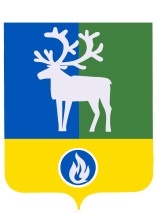 СЕЛЬСКОЕ ПОСЕЛЕНИЕ СОРУМБЕЛОЯРСКИЙ РАЙОНХАНТЫ-МАНСИЙСКИЙ АВТОНОМНЫЙ ОКРУГ – ЮГРААДМИНИСТРАЦИЯ СЕЛЬСКОГО ПОСЕЛЕНИЯ СОРУМПОСТАНОВЛЕНИЕОт 30 марта 2020 года                                                                                                    № 20О внесении изменений в муниципальную программу сельского  поселения Сорум «Реализация полномочий органов местного самоуправления на 2017-2023 годы»В соответствии с постановлением администрации  Белоярского района  от 29 декабря 2015 года № 1611 «Об утверждении Порядка разработки, утверждения и реализации муниципальных программ городского и сельских поселений в границах Белоярского района»,  п о с т а н о в л я ю:1.  Внести в муниципальную  программу сельского поселения Сорум «Реализация полномочий органов местного самоуправления на 2017-2023 годы», утвержденную постановлением администрации сельского поселения Сорум от 25 октября 2016 года        № 109 «Об утверждении муниципальной программы сельского поселения Сорум «Реализация полномочий органов местного самоуправления на 2017-2023 годы» (далее – Программа), следующие изменения:1)  Внести в раздел «Финансовое обеспечение муниципальной программы» паспорта муниципальной   программы  сельского  поселения Сорум «Реализация полномочий органов местного самоуправления на 2017-2023 годы» изменение, изложив их в следующей редакции:«»3) раздел  4 «Ресурсное обеспечение муниципальной программы» изложить в следующей редакции:«4. Ресурсное обеспечение муниципальной программы4.1. Финансирование муниципальной программы осуществляется за счет средств 4.1. Финансирование муниципальной программы осуществляется за счет средств федерального бюджета, окружного бюджета и бюджета сельского поселения Сорум.4.2. Общий объем финансирования муниципальной программы на 2017-2023 годы сельского поселения Сорум составляет 191 848,3 тыс. рублей.4.3. Планирование бюджетных ассигнований на реализацию муниципальной программы на очередной финансовый год и плановый период осуществляется по результатам ежегодной оценки эффективности реализации Программы.»;4)  приложение 2 «Перечень основных мероприятий муниципальной программы, объемы и источники их финансирования», к Программе изложить в редакции согласно приложению  к настоящему постановлению.2.  Опубликовать настоящее постановление в бюллетене «Официальный вестник сельского поселения Сорум».3. Настоящее постановление вступает в силу после его официального опубликования. 4.  Контроль за выполнением постановления возложить на заместителя главы муниципального образования, заведующего сектором муниципального хозяйства администрации сельского поселения Сорум Тупицына А.В.Исполняющий обязанности главы сельского поселения Сорум                                                                 А.В. ТупицынПРИЛОЖЕНИЕ к постановлению администрации сельского поселения Сорум от  30 марта 2020  года №20ПРИЛОЖЕНИЕ 2к муниципальной программе сельского поселения Сорум «Реализация полномочий органов местного самоуправления на 2017-2023 годы»Перечень основных мероприятий муниципальной программы, объемы и источники их финансирования_________________________Финансовое обеспечение муниципальной программы Общий объем финансирования муниципальной программы сельского поселения Сорум на 2017-2023 годы составляет 191 848,3 тыс. рублей,  в том числе: 1)    за счет средств федерального бюджета Российской Федерации (далее-федеральный бюджет) - 3 206,7 тыс. рублей, в том числе по годам:2017 год – 433,8 тыс. рублей;2018 год – 436,3 тыс. рублей;2019 год – 458,1 тыс. рублей;2020 год – 460,0 тыс. рублей;2021 год – 464,1 тыс. рублей;2022 год – 477,2 тыс. рублей;2023 год – 477,2 тыс. рублей.2) за счет средств бюджета Ханты-Мансийского автономного округа – Югры (далее – окружной бюджет) - 1 107,9 тыс. рублей, в том числе по годам:2018 год – 1 072,4 тыс. рублей;2019 год – 1,4  тыс. рублей;2020 год – 13,1 тыс. рублей;2021 год – 7,0 тыс. рублей;2022 год – 7,0  тыс. рублей;2023 год – 7,0 тыс. рублей.3)    за счет средств бюджета сельского поселения Сорум (далее – бюджет поселения) - 187 533,7 тыс. рублей, в том числе по годам:2017 год – 30 172,6 тыс. рублей;2018 год – 28 127,3 тыс. рублей;2019 год – 26 330,1 тыс. рублей;2020 год – 29 747,8 тыс. рублей;2021 год – 24 402,8 тыс. рублей;2022 год – 24 376,5 тыс. рублей;2023 год – 24 376,5 тыс. рублей№п/пНаименование основных мероприятий муниципальной программы (связь мероприятий с показателями муниципальной программы)Ответственный исполнитель, соисполнитель муниципальной программыИсточники финансированияОбъем бюджетных ассигнований на реализацию муниципальной программы, тыс. рублейОбъем бюджетных ассигнований на реализацию муниципальной программы, тыс. рублейОбъем бюджетных ассигнований на реализацию муниципальной программы, тыс. рублейОбъем бюджетных ассигнований на реализацию муниципальной программы, тыс. рублейОбъем бюджетных ассигнований на реализацию муниципальной программы, тыс. рублейОбъем бюджетных ассигнований на реализацию муниципальной программы, тыс. рублейОбъем бюджетных ассигнований на реализацию муниципальной программы, тыс. рублейОбъем бюджетных ассигнований на реализацию муниципальной программы, тыс. рублей№п/пНаименование основных мероприятий муниципальной программы (связь мероприятий с показателями муниципальной программы)Ответственный исполнитель, соисполнитель муниципальной программыИсточники финансированиявсегов том числе:в том числе:в том числе:в том числе:в том числе:в том числе:в том числе:№п/пНаименование основных мероприятий муниципальной программы (связь мероприятий с показателями муниципальной программы)Ответственный исполнитель, соисполнитель муниципальной программыИсточники финансированиявсего2017 год2018 год2019 год2020 год2021 год2022 год2023 год123456789101112Обеспеченность выполнения полномочий  органов местного самоуправления (показатель 1)администрация сельского поселения Сорумбюджет сельского поселения Сорум (далее - бюджет поселения)81 169,710 873,911 565,511 721,011 977,111 928,411 551,911 551,9Создание условий для развития и совершенствования муниципальной службы (показатель 2, 3)администрация сельского поселения Сорумбюджет поселения424,760,844,650,167,367,367,367,3Реализация отдельных государственных полномочий (показатель 4)администрация сельского поселения Сорумфедеральный бюджет Российской федерации (далее - федеральный бюджет)3 206,7433,8436,3458,1460464,1477,2477,2Реализация отдельных государственных полномочий (показатель 4)администрация сельского поселения Сорум бюджет Ханты-Мансийского автономного округа - Югры (далее - окружной бюджет)35,50,0 0,0 1,413,17,07,07,0Реализация отдельных государственных полномочий (показатель 4)администрация сельского поселения Сорумбюджет поселения529,659,7260,3209,60,00,00,00,0Реализация отдельных государственных полномочий (показатель 4)администрация сельского поселения СорумВсего3 771,8493,5696,6669,1473,1471,1484,2484,2Создание  резерва  материальных ресурсов для ликвидации чрезвычайных ситуаций и в целях гражданской обороны (показатель 5)администрация сельского поселения Сорумбюджет поселения148,019,16216,911,725,36,56,5Мероприятия по обеспечению первичных мер пожарной безопасности (показатель 6-8)администрация сельского поселения Сорумбюджет поселения249,04,435,044,051,638,038,038,0Мероприятия по профилактике правонарушений (показатель 21)администрация сельского поселения Сорумбюджет поселения93,5 0,015,31715,315,315,315,3Обеспечение мероприятий по энергосбережению  и повышению энергетической эффективности (показатель 9,10)администрация сельского поселения Сорумбюджет поселения245,870,049,526,325,025,025,025,0Организация благоустройства территории поселения (показатель 11)администрация сельского поселения Сорумбюджет поселения17 440,13 610,02 483,62 570,95 691,51 264,3909,9909,9Обеспечение надлежащего уровня эксплуатации муниципального имущества (показатель 12)администрация сельского поселения Сорумбюджет поселения8 613,41 851,42 423,31 350,7730,2752,6752,6752,6Организация досуга, предоставление услуг организаций культуры (показатель 13)администрация сельского поселения Сорум окружной бюджет1 072,40,01 072,40,00,00,00,00,0Организация досуга, предоставление услуг организаций культуры (показатель 13)администрация сельского поселения Сорумбюджет поселения27 975,13 606,13 087,54 049,74 295,04 325,64 305,64 305,6Организация досуга, предоставление услуг организаций культуры (показатель 13)администрация сельского поселения СорумВсего29 047,53 606,14 159,94 049,74 295,04 325,64 305,64 305,6Развитие физической культуры и массового спорта(показатель 14)администрация сельского поселения Сорумбюджет поселения37 069,68 579,26 629,64 311,84 182,44 365,84 500,44 500,4Реализация мероприятий в области социальной политики(показатель 15)администрация сельского поселения Сорумбюджет поселения478,168,368,368,368,368,368,368,3Управление резервными средствами бюджета поселения (показатель 16)администрация сельского поселения Сорумбюджет поселения3 747,9100,0100,0100,0100,0710,11 318,91 318,9Предоставление иных межбюджетных трансфертов из бюджета поселения (показатель 17)администрация сельского поселения Сорумбюджет поселения331,3221,41,61,526,726,726,726,7Реализация мероприятий в сфере коммунального хозяйства (показатель 18)администрация сельского поселения Сорумбюджет поселения500,0500,00,00,00,00,00,00,0Дорожная деятельность (показатель 19)администрация сельского поселения Сорумбюджет поселения8 170,6548,31 128,71792,42335,4788,6788,6788,6Мероприятия по обеспечению безопасности людей на водных объектах (показатель 7)администрация сельского поселения Сорумбюджет поселения6,000,00,00,01,51,51,51,5Деятельность избирательной комиссии (показатель 20)администрация сельского поселения Сорумбюджет поселения341,3 0,0172,50,0 168,80,0 0,0 0,0 Итого по муниципальной программефедеральный бюджет3 206,7433,8436,3458,1460,0464,1477,2477,2Итого по муниципальной программеокружной бюджет1 107,90,01 072,41,413,17,07,07,0Итого по муниципальной программебюджет поселения187 533,730 172,628 127,326 330,229 747,824 402,824 376,524 376,5Итого по муниципальной программеВСЕГО191 848,330 606,429 636,026 789,730 220,924 873,924 860,724 860,7